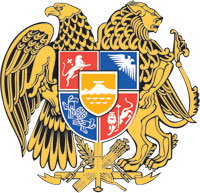 ՀԱՅԱՍՏԱՆԻ  ՀԱՆՐԱՊԵՏՈՒԹՅԱՆ  ԿԱՌԱՎԱՐՈՒԹՅՈՒՆՈ  Ր  Ո  Շ  Ո Ւ  Մ18 մայիսի 2023 թվականի N          -ՆՀԱՅԱՍՏԱՆԻ ՀԱՆՐԱՊԵՏՈՒԹՅԱՆ ԿԱՌԱՎԱՐՈՒԹՅԱՆ 2016 ԹՎԱԿԱՆԻ ՀՈՒՆՎԱՐԻ 29-Ի N 57-Ն ՈՐՈՇՄԱՆ ՄԵՋ ՓՈՓՈԽՈՒԹՅՈՒՆՆԵՐ ԿԱՏԱՐԵԼՈՒ ՄԱՍԻՆ----------------------------------------------------------------------------------Համաձայն «Նորմատիվ իրավական ակտերի մասին» Հայաստանի Հանրապետության օրենքի 33-րդ և 34-րդ հոդվածների` Հայաստանի Հանրապետության կառավարությունը   ո ր ո շ ու մ   է.1. Հայաստանի Հանրապետության կառավարության 2016 թվականի հունվարի 29-ի «Մասնավոր պահնորդական գործունեության լիցենզիա ունեցող իրավաբանական անձանց աշխատակիցների կողմից օգտագործվող քաղաքացիական և ծառայողական զենքի տեսակը, ձևը, մոդելը և քանակը սահմանելու մասին» N 57-Ն որոշման (այսուհետ՝ որոշում) մեջ կատարել հետևյալ փոփոխությունները.1 որոշման նախաբանը շարադրել հետևյալ խմբագրությամբ՝ «Համաձայն «Մասնավոր պահնորդական գործունեության մասին» օրենքի 15-րդ հոդվածի և «Զենքի շրջանառության կարգավորման մասին» օրենքի 16-րդ հոդվածի 2-րդ մասի՝ Հայաստանի Հանրապետության կառավարությունը որոշում է..2 որոշման հավելվածի 3-րդ սյունակի «ՀՀ ոստիկանության քրեագիտական պահանջներին համապատասխանող տեխնիկական բնութագիր ունեցող ցանկացած մոդել» բառերը փոխարինել «Հայաստանի Հանրապետության կառավարության կողմից հաստատված քրեագիտական պահանջներին համապատասխանող տեխնիկական բնութագիր ունեցող ցանկացած մոդել» բառերով։2. Սույն որոշումն ուժի մեջ է մտնում Զենքի շրջանառության կարգավորման մասին Հայաստանի Հանրապետության օրենքն ուժի մեջ մտնելու օրը:ՀԱՅԱՍՏԱՆԻ ՀԱՆՐԱՊԵՏՈՒԹՅԱՆ                           ՎԱՐՉԱՊԵՏ			                                Ն. ՓԱՇԻՆՅԱՆ   Երևան